Актуальность Сегодня в современном мире большое внимание уделяется проведению воспитательной и профилактической работы в образовательной организации, направленной на формирование позитивной позиции личности по отношению к окружающей социальной действительности, профилактику негативных явлений в поведении, оказания помощи детям в выработке моделей поведения в различных трудных жизненных ситуациях, в том числе проблемных, стрессовых и конфликтных (Стратегия развития воспитания в Российской Федерации на период до 2025 года).Необходимость развития совладеющего поведения, способствующего построению конструктивных взаимоотношений с социумом сегодня так же актуальна, как и десятилетия назад. Эту социальную потребность в личном и общественном формировании детей и подростков, можно подкрепить ежегодной статистикой правонарушений против жизни и здоровья совершаемой детьми и подростками, где к причинам развития неблагоприятных ситуаций относят неспособность ребенка отдавать отчет своим действиям под влиянием внешних и внутренних факторов. [3]Копинг-поведение детей (понятие объединяет когнитивные, эмоциональные и поведенческие стратегии, которые используются личностью для преодоления различных жизненных ситуаций) напрямую зависит от развития внутренних механизмов защиты и совладения с собой, как важной и необходимой части развития личности ребенка. Эмоциональный уровень реагирования на трудные ситуации, с которыми сталкивается ребенок в социальном взаимодействии в 6–12 лет считается возрастной нормой, однако формирование конструктивного стиля совладающего поведения направленного на решение проблемы, поиск социальной поддержки, принятие ответственности и интернализация, является важнейшей составляющей адаптационного процесса и реагирование ребенка на стрессовые ситуации. [5]По мнению экспертов сайта Насилия. Нет., которые являются сторонниками проведения профилактических мероприятий среди школьников, считают что в младшей школе происходит знакомство детей с основами социального мировоззрения: все люди— разные, все хороши по-своему, нужно изучать и знать свои особенности, уметь выражать свои эмоции, выстраивать общение. Занятия на формирование толерантного поведения, снижающие агрессивность, коммуникативные тренинги, помогут школьникам разрешать конфликтные ситуации, сглаживать недоразумения. [18]С 2017г. на территории России повсеместно внедряются антибуллинговые программы по проведению комплексных занятий с детьми и подростками.Участие детей в занятиях, направленных на формирование положительного поведения в социуме способствует созданию комфортной, развивающей образовательной среды.	Цель программы – профилактика негативных проявлений в поведении детей и подростков, через формирование способности к пониманию и выражению своих эмоций; способности к пониманию эмоций других людей; способности к управлению своими эмоциями.	Задачи:Обучить детей и подростков навыкам конструктивного взаимодействия с социальной средой (распознавание ситуации конфликта, распознавание ситуации психологического и физического давления, саморегуляция);Сформировать положительное социальное взаимодействие (формирование навыков толерантного отношения в школьном сообществе, доверительных взаимоотношений в социальной микрокросреде, уважительного отношения к личности человека); Провести профилактику негативных проявлений в поведении детей и подростков (формирование навыков осознанного, совладающего поведения, саморегуляции);Сформировать коммуникативную компетенцию, дружественную атмосферу в учебных коллективах.	Целевая аудитория: Обучающиеся образовательных организаций в системе начального школьного образования (обучающиеся 1– 4 классов). Педагоги и специалисты образовательных организаций (как партнеры в деле преодоления негативных последствий в поведении, оказания помощи). 	Ожидаемым результатом участия в программе «Профилактика буллинга» заключается в участии 100% детей в положительном социальном взаимодействии; в проведении анализа ситуаций с которыми сталкиваются дети, взаимодействуя друг с другом, а также в зарождении зерна на пути формирования осознанного (ответственного) поведения. 1. Описание программы «Профилактика буллинга» для обучающихся 1-4 классовОсновным содержанием Программы являются проведение групповых занятий с обучающимися по формированию единого социального пространства, способствующего в создании условий для обучения, развития личности, сохранения психического и физического здоровья обучающихся. Программа неспецифической направленности «Профилактика буллинга» для обучающихся начальной школы, реализуется в рамках муниципальной программы «Профилактика алкоголизма, наркомании, токсикомании и ВИЧ-инфекции среди подростков и молодежи ЗАТО Северск» на 2021 - 2024 годы, направлена на предупреждение негативных проявлений в поведение среди детей и подростков.Занятия по Программе проводятся в форме занятия с элементами социально-психологического тренинга, т.к. эта модель взаимодействия с детьми, является наиболее эффективной. Педагог, педагог-психолог по своему усмотрению может их группировать и сочетать в зависимости от целей, которые он поставил. 	Занятия по программе «Профилактика буллинга» проводятся 1 раз в неделю, время проведения занятия 90 минут.Темы занятий:Что такое дружба;Почему дети дерутся?;Как найти себе друзей.Первый день занятий, ориентирован на обучение ребенка конструктивным поведенческим реакциям, помогающим выстраиванию положительного межличностного взаимодействия. Рассматриваемые социальные категории: дружба, взаимопомощь. Второй день занятий ориентирован на формирование опознавания взаимосвязи эмоционального состояния и поведения человека, развитие эмпатии. Рассматриваемые социальные категории: эмоции, гнев, поведение.Третий день ориентирована на формирование осознанного поведения. Обучение навыкам реагирования в негативной ситуации приемлемым способом. Рассматриваемые социальные категории: конструктивное стратегии поведения в различных трудных жизненных ситуациях, в том числе проблемных, стрессовых и конфликтных. По окончанию проведения занятий по программе «Профилактика буллинга» предполагается закрепление материала творческими работами детей, рисунками, либо рассказами на тему: «Как дружно жить в классе»; «Что делать если тебя обижают?»; «Как научиться дружить?». 	Реализация программы проходит в несколько этапов:I – Подготовительный этап (тематическое планирование, подборка упражнений, демонстрационного и раздаточного материала, диагностического инструментария, организация групп в образовательных учреждениях).II – Основной этап (информирование детей о проведении занятий, проведение первичного диагностического обследования детей (отображающий специфику отношений в детском коллективе). Проведение занятий по программе.III – Заключительный этап. (подведение итогов и получение обратной связи участников программы; повторное психодиагностическое обследование, анализ результатов, определение динамики психологических показателей).Индивидуальные компоненты, программы предполагают: Подробное исследование проблемы и ее распространенности в конкретной школе (беседы с педагогическим коллективом, подростками, индивидуальные консультации и групповые консультации с участниками буллинга, жертвами буллинга). Акцент на взаимоотношениях в подростковой среде, взаимодействиях с учителем, создание принимающей, комфортной и открытой атмосферы в школе и в классе. Создание свода правил, совместно с детьми, в отношении буллинга и поведения детей при столкновении (напрямую или косвенно) с ним. Использование на занятиях медиа фильмов и наглядных пособий, некоторые примеры фильмов: фильм для специалистов ОУ: цикл видеороликов для учителей. Мультипликационный фильм "Травли-НЕТ"  [16]Индивидуальная психологическая работа с детьми, имеющими трудности поведения, выражением негативных эмоций конструктивным способом, детьми- жертвами негативного поведения (травля, травля, агрессия).Структура занятия предполагает:Вводная часть (проведение упражнений, способствующих активации участников группы, созданию благоприятной атмосферы, повышению сплоченности).Основной этап (проведение бесед, игр, упражнений, помогающих понять и усвоить тему занятия).Рефлексия (в конце каждого занятия участники делятся своими чувствами).	Профессиональная компетенция педагогических работников к проведению занятий: занятия рекомендуются к проведению педагогами-психологами, классными руководителями, имеющими профессиональные знания в области детской психологии.Эффективность участия детей программе оценивается по результатам проведения психодиагностики на начальном и заключительном этапах реализации программы по методике Колмогорцевой Л. Н. «Диагностика нравственной самооценки» и «Диагностика этики поведения» (по методике М.И.Шиловой), адаптированных для обучающихся 2-5 кл. психодиагностические методики в 1 классе, относятся к проективным методикам, например «Несуществующее животное», направленное на выявление уровня агрессии у школьников. [2] [5]2. Описание психодиагностического материала2.1 Описание проективного теста «Несуществующее животное» (проективная методика исследования личности; предложена М.3. Друкаревич).По своему характеру тест «Несуществующее животное» относится к числу проективных. Для статистической проверки или стандартизации результат анализа может быть представлен в описательных формах. 	Метод исследования личности с помощью проективного теста "Несуществующее животное" построен на теории психомоторной связи. Применение теста «Несуществующее животное» в основном рассчитано на исследование психомоторной связи и состояния психики – главным образом выявление скрытых эмоций – у детей от пяти-шести лет и взрослых.	В отличие от большинства других рисуночных тестов, этот является одной из самых информативных рисуночных методик и может широко применяться для психологического обследования. [2]Инструкция: «Придумайте и нарисуйте несуществующее животное и назовите его несуществующим названием». Лист бумаги лучше всего взять белый или слегка кремовый, неглянцевый. Пользоваться карандашом средней мягкости; ручкой и фломастером рисовать нельзя.Показатели и интерпретации1. Положение рисунка на листе. 	В норме рисунок расположен по средней линии вертикально-поставленного листа. 	Положение рисунка ближе к верхнему краю листа (чем ближе, тем более выражено) трактуется как высокая самооценка, как недовольство своим положением в социуме, недостаточностью признания со стороны окружающих, как претензия на продвижение и признание, тенденция к самоутверждению.	Положение рисунка в нижней части — обратная тенденция: неуверенность в себе, низкая самооценка, подавленность, нерешительность, незаинтересованность в своем положении в социуме, в признании, отсутствие тенденции к самоутверждению.2. Центральная часть фигуры (голова или замещающая ее деталь).	Голова повернута вправо — устойчивая тенденция к деятельности, действенности: почти все, что обдумывается планируется — осуществляется или, по крайней мере, начинает осуществляться (если даже и не доводится до конца). Испытуемый активно переходит к реализации своих тенденций.	Голова повернута влево - тенденция к рефлексии, к размышлениям. Это не человек действия: лишь незначительная часть замыслов реализуется или хотя бы начинает реализовываться. Нередко также боязнь перед активным действием и нерешительность. (Вариант: отсутствие тенденции к действию или боязнь активности — следует решить дополнительно).	Положение «анфас», т. е. голова направлена на рисующего (на себя), трактуется как эгоцентризм.	На голове расположены детали, соответствующие органам чувств — уши, рот, глаза. 	Значение детали «уши» — прямое: заинтересованность в информации, значимость мнения окружающих о себе. Дополнительно по другим показателям и их сочетанию определяется, предпринимает ли испытуемый что-либо для завоевания положительной оценки или только продуцирует на оценки окружающих соответствующие эмоциональные реакции (радость, гордость, обида, огорчение), не изменяя своего поведения.	Приоткрытый рот в сочетании с языком при отсутствии прорисовки губ трактуется как большая речевая активность (болтливость), в сочетании с прорисовкой губ — как чувственность; иногда и то и другое вместе. 	Открытый рот без прорисовки языка и губ, особенно — зачерченный, трактуется как легкость возникновения опасений и страхов, недоверия. 	Рот с зубами — вербальная агрессия, в большинстве случаев — защитная (огрызается, задирается, грубит в ответ на обращение к нему отрицательного свойства, осуждение, порицание). Для детей и подростков характерен рисунок зачерченного рта округлой формы (боязливость, тревожность).	Особое значение придают глазам. Это символ присущего человеку переживания страха: подчеркивается резкой прорисовкой радужки. 	Обратить внимание на наличие или отсутствие ресниц. Ресницы — истероидно—демонстративные манеры поведения. Ресницы — также заинтересованность в восхищении окружающих внешней красотой и манерой одеваться, придание этому большого значения.	Увеличенный (в соответствии с фигурой в целом) размер головы говорит о том, что испытуемый ценит рациональное начало (возможно, и эрудицию) в себе и окружающих.	На голове также бывают расположены дополнительные детали: например, рога — защита, агрессия. Определить по сочетанию с другими признаками — когтями, щетиной, иглами — характер этой агрессии: спонтанная или защитно—ответная. Перья — тенденция к самоукрашению и самооправданию, к демонстративности. 	Грива, шерсть, подобие прически — чувственность, подчеркивание своего пола и, иногда, ориентировка на свою сексуальную роль.	Несущая, опорная часть фигуры (ноги, лапы, иногда -постамент). Рассматривается основательность этой части по отношению к размерам всей фигуры и по форме:	а) основательность, обдуманность, рациональность принятия решения, пути к выводам, формирования суждения, опора на существенные положения и значимую информацию;	б) поверхностность суждений, легкомыслие в выводах и неосновательность суждений, иногда импульсивность принятия решения (особенно при отсутствии или почти отсутствии ног). 	Обратить внимание на характер соединения ног с корпусом: соединение точно, тщательно или небрежно, слабо соединены или не соединены вовсе — это характер контроля за своими рассуждениями, выводами, решениями. 	Однотипность и однонаправленность формы ног, лап, любых элементов опорной части — конформность суждений и установок в принятии решений, их стандартность, банальность. Разнообразие в форме и положении этих деталей — своеобразие установок и суждений, самостоятельность и небанальность; иногда даже творческое начало (соответственно необычности формы) или инакомыслие (ближе к патологии).	Части, поднимающиеся над уровнем фигуры. Могут быть функциональными или украшающими: крылья, дополнительные ноги, щупальца, детали панциря, перья, бантики вроде завитушек — кудрей; цветково—функциональные детали — уверенность в себе, «самораспространение», любознательность, желание соучаствовать как можно в большем числе дел окружающих, завоевание себе места под солнцем, увлеченность своей деятельностью, смелость предприятий (соответственно значению детали-символа — крылья или щупальца и т.д.)	Украшающие детали — демонстративность, склонность обращать на себя внимание окружающих, манерность (например, лошадь или ее несуществующее подобие в султане из павлиньих перьев).	Хвосты. Выражают отношение к собственным действиям, решениям, выводам, к своей вербальной продукции — судя по тому, повернуты ли эти хвосты вправо (на листе) или влево. 	Хвосты повернуты вправо — отношение к своим действиям и поведению. Влево — отношение к своим мыслям, решениям; к упущенным возможностям, к собственной нерешительности. 	Положительная или отрицательная окраска этого отношения выражена направлением хвостов вверх (уверенно, положительно, бодро) или падающим движением вниз (недовольство собой, сомнение в собственной правоте, сожаление о сделанном, сказанном, раскаяние и т. п.). Обратить внимание на хвосты, состоящие из нескольких, иногда повторяющихся звеньев, на особенно пышные хвосты, особенно длинные и иногда разветвленные.	Контуры фигуры. Анализируются по наличию или отсутствию выступов (типа щитов, панцирей, игл), прорисовки и затемнения линии контура. Это защита от окружающих, агрессивная — если она выполнена в острых углах; со страхом и тревогой — если имеет место затемнение, «запачкивание» контурной линии; с опасением, подозрительностью — если поставлены щиты, «заслоны», линия удвоена. 	Направленность такой защиты — соответственно пространственному расположению: верхний контур фигуры — против вышестоящих, против лиц, имеющих возможность наложить запрет, ограничение, осуществить принуждение, т. е. против старших по возрасту, родителей, учителей, начальников, руководителей; 	нижний контур — защита против насмешек, непризнания, отсутствия авторитета у нижестоящих подчиненных, младших, боязнь осуждения; 	боковые контуры — недифференцированная опасливость и готовность к самозащите любого порядка и в разных ситуациях; то же самое — элементы «защиты», расположенные не по контуру, а внутри контура, на самом корпусе животного. 	Справа — больше в процессе деятельности (реальной), слева - больше защита своих мнений, убеждения, вкусов.	Общая энергия. Оценивается количество изображенных деталей — только ли необходимое количество, чтобы дать представление о придуманном несуществующем животном (тело, голова, конечности или тело, хвост, крылья и т. п.). Соответственно, чем больше составных частей и элементов (помимо самых необходимых), тем выше энергия. 	В обратном случае — экономия энергии, астеничность организма, хроническое соматическое заболевание. Обратный же характер линий — жирная с нажимом — не является полярным: это не энергия, а тревожность. 	Следует обратить внимание на резко продавленные линии, видимые даже на обратной стороне листа (судорожный, высокий тонус мышц рисующей руки) — резкая тревожность. 	Оценка характера линии (дубляж линии, небрежность, неаккуратность соединений, «островки» из находящих друг на друга линий, зачернение частей рисунка, «запачкивание», отклонение от вертикальной оси, стереотипности линий и т. д.). Оценка осуществляется так же, как и при анализе пиктограммы. То же — фрагментарность линий и форм, незаконченность, оборванность рисунка.	Тематически животные делятся на угрожаемых, угрожающих, нейтральных (подобия льва, бегемота, волка или птицы, улитки, муравья, либо белки, собаки, кошек). Это отношение к собственной персоне и к своему «Я», представление о своем положении в мире, как бы идентификация себя по значимости (с зайцем, букашкой, слоном, собакой и т. д.). В данном случае рисуемое животное — представитель самого рисующего).	Уподобление рисуемого животного человеку, начиная с постановки животного в положение прямохождения на две лапы, вместо четырех или более, и заканчивая одеванием животного в человеческую одежду (штаны, юбки, банты, пояса, платье), включая похожесть морды на лицо, ног и лап на руки, — свидетельствует об инфантильности, эмоциональной незрелости, соответственно степени выраженности «очеловечивания» животного. 	Степень агрессивности выражена количеством, расположением и характером углов в рисунке, независимо от их связи с той или иной деталью изображения. Особенно весомы в этом отношении прямые символы агрессии — когти, зубы, клювы. 	Следует обратить внимание также на акцентировку сексуальных признаков — вымени, сосков, груди при человекоподобной фигуре и др. Это отношение к полу.	Фигура круга (особенно — ничем не заполненного) символизирует и выражает тенденцию к скрытности, замкнутость, закрытость своего внутреннего мира, нежелание давать сведения о себе окружающим, наконец, нежелание подвергаться тестированию.	Творческие возможности выражены обычно количеством сочетающихся в фигуре элементов: банальность, отсутствие творческого начала принимают форму «готового», существующего животного (люди, лошади, собаки, свиньи, рыбы), к которому лишь приделывается «готовая» существующая деталь, чтобы нарисованное животное стало несуществующим — кошка с крыльями, рыба с перьями, собака с ластами и т. п. Оригинальность выражается в форме построения фигуры из элементов, а не целых заготовок.	Название может выражать рациональное соединение смысловых частей (летающий заяц, «бегекот», «мухожер» и т. п.). Другой вариант - словообразование с книжно-научным, иногда латинским суффиксом или окончанием («ратолетиус» и т. п.). 	Первое - рациональность, конкретная установка при ориентировке и адаптации; второе — демонстративность, направленная главным образом на демонстрацию собственного разума, эрудиции, знаний. 	Встречаются названия поверхностно звуковые без всякого осмысления («лялие», «лиошана», «гратекер» и т. п.), знаменующие легкомысленное отношение к окружающим, неумение учитывать сигнал опасности, наличие аффективных критериев в основе мышления, перевес эстетических элементов в суждениях над рациональными.	Наблюдаются иронически-юмористические названия («риночурка», «пузыренд» и т. п.). При соответственно иронически—снисходительном отношении к окружающим. Инфантильные названия имеют обычно повторяющиеся элементы («тру—тру», «лю-лю», «кус-кус» и т. п.). Склонность к фантазированию (чаще защитного порядка) выражена обычно удлиненными названиями («аберосинотикли-рон», «гулобарниклетамиешиния» и т. п.). [2] [5]2.2. Описание методики диагностики нравственной самооценки (методика Колмогорцева Л. Н.)	Цель: исследование уровня нравственной самооценки у детей младших классов	Данная методика предназначена для выявления детей с разными уровнями нравственной самооценки и позволяет посмотреть, как ребенок оценивает свой поступок в соответствии с правилами, усвоенными им от взрослых, а также его склонность судить о поступках по важности их последствий, суждения о которых выносятся в зависимости от того вознаграждение или наказание может повлечь за собой этот поступок. (Приложение 1)	Инструкция: Учитель обращается к ученикам со следующими словами: "Сейчас я прочитаю вам 10-ть высказываний. Внимательно послушайте каждое из них. Подумайте, насколько вы с ними согласны (насколько они про вас). Если вы полностью согласны с высказыванием, оцените ваш ответ в 4-е бала; если вы больше согласны, чем не согласны - оцените ответ в 3-и бала; если вы немножко согласны - оцените ответ в 2-а бала; если вы совсем не согласны - оцените ответ в 1-н бал.	– если вы полностью согласны с высказыванием, выберите ответ всегда (4 балла);	– если, вы больше согласны, чем не согласны, выберите ответ часто (3 балла);	– если вы немножко согласны, выберите ответ редко (2 балла);	– если вы совсем не согласны, выберите ответ никогда (1 балл).	Текст вопросов:1. Я часто бываю добрым со сверстниками и взрослыми.- всегда 4; - часто 3; - редко 2; - никогда 1.2. Мне важно помочь однокласснику, когда он попал в беду.- всегда 4; - часто 3; - редко 2; - никогда 1.3. Я считаю, что можно быть не сдержанным с некоторыми взрослыми.- всегда 4; - часто 3; - редко 2; - никогда 1.4. Наверное, нет ничего страшного в том, чтобы нагрубить неприятному мне человеку.- всегда 4; - часто 3; - редко 2; - никогда 1.5. Я считаю, что вежливость помогает мне хорошо себя чувствовать среди людей.- всегда 4; - часто 3; - редко 2; - никогда 1.6. Я думаю, что можно позволить себе выругаться на несправедливое замечание в мой адрес.- всегда 4; - часто 3; - редко 2; - никогда 1.7. Если кого-то в классе дразнят, то я его тоже дразню.- всегда 4; - часто 3; - редко 2; - никогда 1.8. Мне приятно делать людям радость.- всегда 4; - часто 3; - редко 2; - никогда 1.9. Мне кажется, что нужно уметь прощать людям их отрицательные поступки.- всегда 4; - часто 3; - редко 2; - никогда1.10. Я думаю, что важно понимать других людей, даже если они не правы.- всегда 4; - часто 3; - редко 2; - никогда 1. 	Обработка результатов: Номера 3, 4, 6, 7 (отрицательные вопросы) обрабатываются следующим образом: ответу, оцененному в 4 балла, приписывается 1 единица, в 3 балла – 2 единицы, в 2 балла – 3 единицы, в 1 балл – 4 единицы.В остальных ответах количество единиц устанавливается в соответствии с баллом. Например, 4 балла – это 4 единицы, 3 балла – 3 единицы и т.д.	Интерпретация результатов: От 34 до 40 единиц – высокий уровень нравственной самооценки.От 24 до 33 единиц – средний уровень нравственной самооценки.От 16 до 23 единиц – нравственная самооценка находится на уровне ниже среднего.От 10 до 15 единиц – низкий уровень нравственной самооценки. [3]2.3. Описание методики диагностика этики поведения (по методике М.И.Шиловой)Цель: исследование поведенческих особенностей у детей младшего школьного возрастаЭтика поведения - нормы поведения, мораль, совокупность нравственных правил среди членов общества. Отражает то, что считается допустимым в человеческом поведении, что есть хорошо или плохо, правильно или неправильно в человеческом поведении. (Приложение 2)Инструкция: прочитайте пять незаконченных предложений. Вы должны подумать и каждое из этих предложений дописать сами. Переписывать первую часть предложений не надо". Текст: Когда я вижу кого-то из ребят в нелепой ситуации, то я… _________________________________________________________________________________________________________________________________________________________________________________________________________________________________Если кто-то надо мной смеется, то я… _________________________________________________________________________________________________________________________________________________________________________________________________________________________________Если я хочу, чтобы меня приняли в игру, то я… ____________________________________________________________________________________________________________________________________________________________________Когда меня постоянно перебивают, то я… ____________________________________________________________________________________________________________________________________________________________________Когда мне не хочется общаться с одноклассниками, я… ____________________________________________________________________________________________________________________________________________________________________  	Интерпретация: Первый вопрос: отрицательный результат проявляется, если в ответе присутствуют: равнодушие, агрессия, легкомысленное отношение. Положительный результат: помощь, сочувствие. Второй вопрос: Отрицательный результат: агрессия, разные способы психологического подавления. Положительный результат: отсутствие реакции, уход от ситуации; высказывание своих чувств, мнения без грубости и агрессии. Третий вопрос: Отрицательный результат: Давление, агрессия, хитрость. Положительный результат: Самоутверждающее поведение, построенное на равноправных отношениях, открытая позиция. Четвертый вопрос: Отрицательный результат: Отсутствие всякой реакции, агрессия, раздражение, угроза, давление. Положительный результат: Высказывание своего пожелания, мнения, чувств, отношения без агрессии и грубости. Пятый вопрос: Отрицательный результат: Грубость, агрессия, нетактичность. Положительный результат: Тактичное, мягкое, понятное высказывание своего пожелания. [3]	Таким образом, представленные методики помогут более широко сформировать представление о том, как ребенок оценивает свой поступок в соответствии с правилами, усвоенными им от взрослых, а также его склонность судить о поступках по важности их последствий, суждения о которых выносятся в зависимости от того вознаграждение или наказание может повлечь за собой этот поступок. Подобранные методики помогут понять, что считается допустимым в человеческом поведении для ребенка, что в его понимании есть хорошо или плохо, правильно или неправильно в человеческом поведении. Методика «Несуществующее животное» поможет понять, какие эмоции скрываются или подавляются ребенком.	Для формирования картины представлений о внутреннем мире ребенка, о моральных нормах и правилах его поведения в обществе, предусмотрено использование не менее 2 методик.3. Содержание программы «Профилактика буллинга» для обучающихся 1-4 кл.3.1. Занятие № 1. Тема занятия: «Что такое дружба?»Занятие №1 ориентировано на обучение ребенка конструктивным поведенческим реакциям, помогающим выстраиванию положительного межличностного взаимодействия. Рассматриваемые социальные категории: дружба, взаимовыручка, взаимопомощь. 	Этап 1. Вводная частьВступительное слово: Сегодня мы с Вами поговорим об очень важных словах в нашей жизни, надеюсь мультфильм Вам поможет понять тему нашего урока.Просмотр Мультфильма о дружбе и взаимовыручкеОбсуждение по итогам просмотра:О чем говорит нам этот мультфильм, о чем мы сегодня будем разговаривать? (о дружбе и взаимовыручке);Ребята, как вы считаете, можно ли прожить на свете без дружбы? А что для вас обозначает дружба, взаимовыручка какой смысл у этих слов? Как вы думаете почему собачка сначала прогнала аиста, а потом дала ему то, что он хочет?. Как вы понимаете смысл слова «Взаимовыручка»?; Можно ли жить без взаимовыручки?;Вы часто выручаете друг друга в трудных ситуациях?.	Сейчас мы с Вами немного поиграем и подумаем, а как рождается дружба, и как научиться понимать человека и помогать ему заводить друзей.2. Основная часть1. Упражнение “Мой идеальный друг”Цель: осознание учащимися тех качеств, которые ценятся в дружбеЗадача: Построить «дом» из качеств, которыми по мнению учащихся должен обладать идеальный другМатериал: из листа бумаги А4 вырезаны блоки (фундамент дома), крыша (с надписью дружба)Вопросы для обсуждения:Какими качествами в идеале должен обладать друг? (качества записываются на фундаменте дома);Как вы думаете, что важнее всего в дружбе?;Что может помешать дружбе?;У вас много друзей в классе?.Время выполнения упражнения: (5 мин)Обсуждение по итогам упражнения:Как вы думаете а есть ли в нас хорошие и плохие качества?;Давайте подумаем, какие качества нам помогают общаться и заводить новых друзей. А какие мешают?.2. Упражнение «Светофорик»Цель: формирование представлений о положительных и отрицательных качествах личности человека, помогающих и мешающих выстраиванию положительного взаимодействия	Инструментарий: таблички с недописанными качествами. Три круга: красный, желтый, зеленый (располагаются на доске в форме светофора).	Ведущий предлагает детям из перечисленных качеств выбрать те, которые необходимы для дружбы, и которые мешают дружбе. Качества необходимо расположить по принципу светофора- дружба невозможна (красный), возможна, но не крепкая (желтый), дружба будет крепкая (зеленый).	Качества дописаны не до конца, дети должны додумать: вежливость (ВЕ….), грубость (ГРУ…), понимание (ПО….), сочувствие (СО….), жалость (ЖА….), жадность (ЖАД….), злобность (ЗЛОБ…), трусость (ТРУ….), доброжелательность (ДО…), щедрость (ЩЕДР…), отзывчивость (ОТЗЫВ…), доброта (ДОБ…) и пр.Какие качества по Вашему мнению мешают появлению дружбы?;Какие качества есть у Ваших друзей?; в Вас самих?;С какими качествами дружба невозможна?.  Упражнения «Мешочек» (на замену)Цель: формирование представление о качествах личности помогающих и мешающих выстраиванию положительного взаимодействия.Материал: заготовленные качества личности человека: жадность, доброта, отзывчивость, грубость, трудолюбие, трусливость, упорство, драчливость, несдержанность, лень, равнодушие, эгоизм, уважение. (Качества можно дополнить по усмотрению учителя).	Ведущий рисует на доске два мешочка. В один предлагает детям поместить «светлые» качества человека, которые помогают ему в жизни найти себе друзей; во второй «темные» качества, которые мешают ему в жизни найти друзей. По мере помещения качества в мешочек необходимо обсуждать почему дети приняли такое решение (фронтально).Время выполнения: 10-15 минутОбсуждение по итогам упражнения:Итак, ребята, мы разделили качества, которые есть в каждом из нас на 2 мешочка. У нас есть хорошие и плохие качества, которые нам помогают или мешают в том, чтобы найти себе друзей? 3. Упражнение «Мне нравится/мне не нравится»Цель: формирование представлений о различных качествах собственной личности, помогающих и препятствующих выстраиванию положительного взаимодействия.Материал: тенистый мяч.Задание: дети и ведущий встают в круг. Ведущий кидает мяч тому, кого он выбрал. Ребенок поймавший мяч называет 2 качества: 1-которое ему в себе нравится; 2е-которое ему в себе не нравится, от которого он бы хотел избавиться, чтобы завести себе новых друзей. 3е- что ребенок готов делать для того, чтобы избавиться от этого качества.Мне в себе нравится …….., Мне в себе не нравится……Ты бы хотел избавиться от того, что тебе в себе не нравится, что можно для этого сделать?Время проведения: 5-10 минутОбсуждение по итогам упражнения:Сложно ли было вспомнить те качества какие Вам в себе нравятся/ не нравятся?;Давайте поможем друг другу, увидеть больше хорошего, что поможет найти себе новых друзей.Упражнение «Снежная королева» (на замену)(упражнение подходит для детей младшего школьного возраста)Цель: формирование представлений о различных качествах собственной личности, помогающих и препятствующих выстраиванию положительного взаимодействия.Инвентарь: палочка (указка), очки (без линз).	Задание: ребята встают в круг. Ведущий говорит: «А знаете ли вы ребята, что плохие качества в нас живут не случайно. Есть такая легенда, что Снежная королева, когда раскидывала осколки по земле нечаянно попала в сердце каждому из нас. Мы конечно не стали холодными и бессердечными как Кай, но нам так же, как и ему нужна помощь, чтобы плохие качества не загубили нас».	В роли Снежной королевы выступает ведущий. Он заколдовывает одного из детей, волшебной палочкой, приговаривая заклинание: «Я напускаю на тебя дух плохого ребенка, прогнать этот дух может только добрый волшебник, который сможет разглядеть в тебе твои хорошие качества и поможет тебе избавиться от плохих».	Волшебнику достаются очки. Надев которые, он получает от Снежной королевы указания, кого он будет расколдовывать.	Заколдованный ребенок называет, те качества, которые ему в себе не нравятся, и он хочет от них избываться, как от осколка Снежной королевы. Остальные дети могут его дополнять.	Волшебник, глядя через очки говорит волшебное заклинание: «Я вижу в нем не только плохое, но и хорошее», далее волшебник говорит о хороших качествах этого ребенка и предлагает свое мнение как можно избавится от плохих качеств, которые ребенок о себе назвал. Снежная королева, слушая высказывания соглашается сложить свои чары к ногам волшебника и расколдовать ребенка, или дает волшебнику возможность подумать еще.Обсуждения:Снежная королева обращается к волшебникам: сложно ли было расколдовывать детей?;Обращается к детям, как Вам кажется те советы, которые давали Вам волшебники можно применить в жизни?;Какие чувства вы испытывали когда Вас расколдовали?;	Ребята, давайте подумаем, а какими качествами должен обладать человек, который хочет завести себе друзей.Упражнение. «Волшебный базар» (на замену) Цель: понимание собственных качеств личности мешающих выстраиванию положительной коммуникации	Материал: пустые карточки (из расчета 5-8 на каждого участника), лист формат А3, фломастеры	Задание: итак, окружающие вас люди говорят, что Вы себя плохо ведете и, что у Вас масса «плохих» качеств, которые им очень не нравятся. Особенность этого базара состоит в том, что на нем торгуются и обмениваются человеческими качествами.	Поэтому возьмите по листу бумаги и фломастеру и вверху листа большими буквами напишите “ХОЧУ”, ниже разборчиво, что бы могли прочитать напишите качества, которые Вы хотели бы приобрести. 	Теперь возьмите маленькие листочки и на каждом напишите по одному качеству. От которого вам нужно избавиться «НЕ ХОЧУ».	Итак, Вы на “Волшебном базаре”. Походите по рынку, присмотритесь кому какие качества нужны, кто что раздает. Только помните – нельзя просто отдавать качества, ничего не получив взамен. Обязательно необходимо обменяться качествами. Если Вас что–то не устраивает, ищите варианты. Тренер в процессе игры постоянно стимулирует активность на рынке. Игра прекращается либо тогда, когда рынок самостоятельно “расходиться”, либо на усмотрение руководителя, который берет на себя роль директора и со словами “6 часов! Рынок закрывается” заканчивает торги. Обсуждение по итогам упражнения:Легко или трудно было найти у себя качества, которые хотелось бы приобрести и от которых хотелось бы избавиться?;Что удалось, что не удалось реализовать на рынке и почему? Какая роль больше понравилась: «покупателя» или «продавца»? Что чувствовали, о чем думали, когда играли ту или иную роль? 4. Упражнение «Расскажи о себе»Цель: развитие положительной коммуникации, развитие умения понимать свои качества личности и соотносить их качествами других людейЗадание: детям предлагается рассказать окружающим что-то хорошее о себе, то, что о них еще никто не знает. Например: никто не знает обо мне, что я люблю помогать маме печь торты и пр.Время выполнения упражнения: 5-10 минутИтак, ребята видите как оказывается много мы не знаем о друг друге;Так и про окружающих нас людей, мы можем многого не знать, даже тех, которых нам кажется знаем, как самих себя;Давайте попробуем поиграть и узнать друг друга еще лучше.Упражнение «Закончи предложение» (на замену)Цель: настроить детей на работу в группе, выявить основные качества, которые вызывают у них положительные и отрицательные эмоцииВремя выполнения: 5-7 минутИнструкция: продолжи предложениеЯ радуюсь когда………Меня обижает когда…….Меня злит когда……….Итак, ребята, мы услышали, какие мы разные вещи нас могут радовать или огорчатьЯ предлагаю найти среди вашего класса, похожих на себя людей (по увлечениям, талантам, занятиям)Упражнение «Стыковка» (на замену)Цель: развитие положительной коммуникации, развитие умения понимать свои качества личности и соотносить их качествами других людейЗадание: из участников выбираются 3-4 частника (станции), с которыми обсуждаются их таланты, любимые занятия и увлечения (скрыто от кораблей). Участники располагаются хаотично, остальные участники- корабли. Задание для кораблей, найти свою станцию, с тем же набором талантов, любимых занятий и увлечений. Задание станции, дать разрешение на стыковку корабля, если станция того пожелает.Вводная ведущему: представьте, что вы космические корабли и находитесь в открытом космосе. Вам нужно пристыковаться к космической станции но, чтобы это сделать нужно понять ваша эта станция или нет. Если корабль и станция находят много схожего – стыкуются	Задание: Участники делятся на корабли-станции. Вы как космические корабли передвигаетесь в пространстве. Корабль швартуется к станции и выясняет ее достоинства (достоинства-это положительные качества, которые может о себе рассказать станция, свои увлечения, таланты, любимые занятия). Затем корабль рассказывает о своих положительных качествах: о своих достоинствах, увлечениях, о том, какие у него есть таланты. Если корабль и станция находят много схожего – стыкуются. Станция может принимать на стыковку много кораблей. Однако корабль может выбрать только одну станцию.	Деление участников может происходить следующими вариантами:-расчета на 1-го и 2-го;- дети вытягивают из кепки по 1 букве русского и английского алфавита А (русс.) и В (англ.). Таким образом дети делятся на 2 команды.Время выполнения упражнения: 10-15 минутВопросы для осуждения:Легко ли Вам было рассказать о своих качествах? Вспомнить все чем вы обладаете (свои таланты);Легко ли было выбрать себе станцию? (станциям- кораблей?);Как вы думаете, а как мы заводим друзей, точно также, как и станция с кораблями? (ищем похожего на нас человека, с которым мы разделяем интересы и увлечения)	Итак, ребята, мы выяснили, что не бывает на планете абсолютно разных людей, бывают не похожие друг на друга, но между людьми всегда найдется, что-то общее, что может нас объединять.	Случается, что люди не только дружат, но и ссорятся между собой. Мы сейчас я предлагаю разобрать несколько ситуаций которые произошли между двумя друзьями: Аней и Мишей, мы подумаем и поможем им помириться.5. Упражнение «Портрет»Цель: развитие навыков сотрудничества и конструктивного взаимодействия в группеМатериал: лист бумаги А3, карандаши, фломастеры, восковые мелки.Задача: разбить участников на группы (в каждой группе по 3-4 человека). Задание для участников- нарисовать коллективный портрет и придумать сюжет картины со всеми участниками, где у каждых будет своих роль. Собственный портрет рисовать нельзя. Подумайте. Как вы расположите участников на картине?;Каков сюжет вашей картины?;Какова роль каждого участника в этой картине?Время выполнения упражнения: 15-20 минутОбсуждение по итогам выполнения упражнений:Легко ли было работать в команде?;Какие трудности вызвало это упражнение?Упражнение «Сказка о Маше и 5 человечках» (на замену)Цель: формирование представлений о том, как зарождается дружба, что такое взаимовыручка.Инвентарь: 3 ватмана, фломастеры, карандашиЗадание: детей необходимо разделить на 3 команды. Ребята представьте, что на свете живет девочка Маша, и вот однажды к Маше в гости прилетели 5 инопланетных человечков.Итак: 1-й команде нужно пофантазировать и нарисовать как Маша познакомилась с человечками;2-й команде надо пофантазировать и нарисовать в какие ситуации попала Маша и человечки;3-я команда придумывает как Маша провожает человечков обратно к себе на планету.	По итогам рисования дети предлагают свои рисунки и рассказы. Ведущий предлагает им объединиться и создать свой общий рассказ «О Маше и 5 человечках».3 Этап Итог занятия:Ребята расскажите с каким понятием мы сегодня познакомились?;Какие качества нам помогают, если мы хотим завести друзей?;А как мы понимаем, что нам человек рад, и хотел бы с нами дружить? (по улыбке)Давайте пожелаем друг другу по цепочке по 1 хорошему слову.	Ожидаемый результат: по итогам проведения занятий 100% детей понимают, что такое «дружба», какими качества необходимо обладать для установления положительного контакта с окружающими людьми. Личностные качества, препятствующие возникновению положительного взаимодействия. Дети учатся анализировать собственные качества личности.3.2. Занятие № 2: Тема занятия: «Почему дети дерутся?»Занятие №2 ориентировано на формирование представлений об агрессии, откуда берутся отрицательные эмоции и как их можно научится выражать без вреда для себя и окружающих.1. ВведениеПодведение итогов прошлого занятия;Обсуждение темы занятия.Перед детьми вывешиваются две картинки: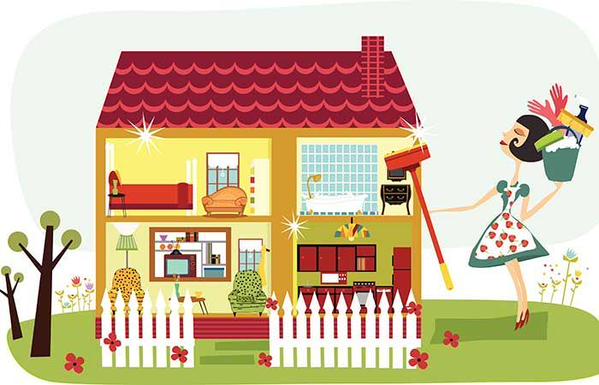 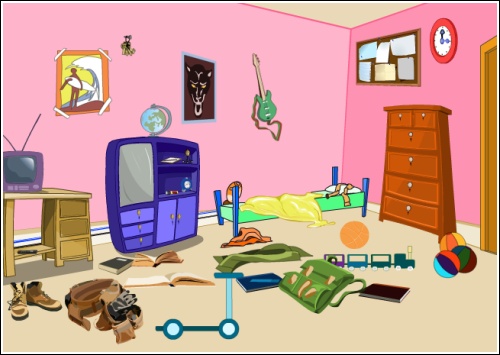 В чем разница между этими картинками? (на одной картинке дом чист. На другой дом находится в беспорядке);Как вы думаете в каком доме живет хороший хозяин?;Работа начинается с рассказа, ведущего о том, что у каждого дома есть свой хозяин или хозяйка: Если хозяин хороший, то в нем прибрано, вещи разложены по местам, дом хорошо служит своему хозяину. Если в доме плохой хозяин, то в доме беспорядок, вещи разбросаны где попало. Хозяин то и дело ищет какую-то вещь и не может найти, а ненужные вещи, наоборот, лезут в руки. Такой дом не может служить своему хозяину.Как с этими домиками, так же и с чувствами. Один человек может быть хорошим хозяином  своих чувств, управлять ими, распоряжаться ими. Другой человек может не быть хозяином своих чувств. Тогда, наоборот, чувства будут управлять, распоряжаться этим человеком и доставлять ему много хлопот.;2. Основная часть.1. Упражнение «Эмоции»Цель: формирование представлений о влиянии эмоций на мимику и поведение человекаОборудование: название эмоций: радость, гнев, грусть, страх, печаль, удивление, обида, вина.Время проведения: 5-10 минут.Задача: выбираются участники по количеству эмоций, 8 человек: радость, гнев, грусть, страх, печаль, удивление, обида, вина. Задача изобразить свою эмоцию, так, чтоб другие участники угадали.Обсуждение по итогу упражнения:Наши эмоции бывают разные, одни радуют нас (положительные эмоции), другие огорчают или раздражают (отрицательные). Но все эмоции нам важны и нужны. Когда мы злимся, мы понимаем, что нас раздражает, когда радуемся, понимает, что нам приносит удовольствие. Может ли человек весь день находиться в одной эмоции? (нет. Меняются окружающие нас события, меняются, меняются эмоции);Каждая эмоция влияет на наше поведение, когда мы радостны (походка легкая, мы готовы делиться своей радостью- обниматься, приятельски здороваться, улыбаться. помогать; когда злы- наоборот готовы драться, ломать что-то, грубить и пр.)Давайте выполним задание, которое покажет нам, как мы выглядим со стороны в разных эмоциях.2. Упражнение «Портрет ребенка»Цель: формирование представлений о том, как гнев влияет на наше поведениеВремя выполнения: 15-20 минутОборудование: фломастеры, бумага, карточки с эмоциями: раздражение, гнев, возмущение, злоба, недоверие, ярость; радость, интерес, доверие, уважение, безопасность.	Задание: разделить участников на 2 команды. Они должны нарисовать злого (агрессивного ребенка). Вторая команда доброго ребенка. Каждый член команды рисует только одну деталь образа (один глаза, второй одежду, третий обувь и пр.), таким образом получается коллективный портрет.	После выполнения упражнения портрет презентуется группой.Обсуждения:у нас получилось нарисовать разных детей: одного ребенка агрессивного, а другого доброго. Расскажите о них, как мы понимаем о том, что он (злой) добрый? где у них прячется зло? Где доброта?- в глазах, на лице, в обидных (хороших) словах, в мыслях, в хороших или плохих поступках, в позах, и т.д.. Как ведут себя наши руки, когда мы злимся? (они дерутся), а когда мы добрые (обнимают), а ноги? (злые-бьют), добрые- гуляют;Какие чувства испытывают дети? (разместить портреты на доске перечислять детям карточки с эмоциями, располагать каждую карточку рядом с портретом);Как вы думаете, с каким ребенком будет приятно общаться и дружить?;А мы бываем такими злыми?;А мы можем вообще никогда не злится?; (нет);Не злиться мы не можем, мы же живые люди, и должны испытывать не только положительные эмоции, но и отрицательные?;Было ли у вас, что когда вы злитесь можете сказать что-то обидное? Или сделать что-то неприятное (сломать вещь, толкнуть кого-либо и пр.)3. Упражнение «Как мы выражаем эмоции» Задача: формирование представлений о возможности выражения эмоций конструктивным способом.Время выполнения: 15-20 минут.Оборудование: карточки с названиями эмоций: грусть, обида, тоска, злость, радость, страх.	Задание: ребенок вытягивает эмоцию, читает ее, и рассказывает, как он ее выражает (как себя ведет, когда испытывает ту или иную эмоцию). Что мы обычно делаем, когда злимся? (деремся, обзываемся, ругаемся и пр.);А как можно злиться, чтоб не драться, обзываться, ругаться?;Давайте подумаем, куда можно деть свои негативные эмоции, чтоб не причинить вреда себе и окружающим.4. Упражнение «Куда делось плохое настроение?»Цель: формирование представление о способах, помогающих избавиться от негативных эмоций без вреда для себя и окружающих.Материал: карточки с названиями. На доске рисуются два домика куда размещаются положительное и отрицательное поведение, возникающее из-за гнева.Время: 10-15 минутЗадание: ребятам предлагается выбрать те методы, которые помогут справиться со злостью без вреда для себя и окружающих.Нарисовать на доске 2 домика. В одном мы положим хорошие способы куда можно деть плохое настроение (негативные эмоции) без вреда для себя и окружающих1.Громко спеть любимую песню. 
2.Прометать дротики в мебель. 
3. Попрыгать на скакалке. 
4. Покричать в стакан, высказать все свои отрицательные эмоции. 
5. Подраться с братом или сестрой (одноклассником). 
6. Устроить «бой»  с боксерской грушей. 
7. Пробежать по коридору школы, и потолкать всех окружающих.
8. Погоняться за кошкой (собакой). 
9. Пробежать несколько кругов вокруг дома. 
10.Передвинуть в квартире мебель (например, журнальный столик) 
11. Поиграть в «настольный футбол» (баскетбол, хоккей). 
12. Отойти в сторонку и немного постоять;
13. Отжаться от пола максимальное количество раз. 
14.Сломать несколько игрушек. 
15. Стучать карандашом по парте16. Скомкать несколько листов бумаги, а затем их выбросить.17. Слепить из пластилина фигуру обидчика и сломать его.18. Обозвать кого-нибудь плохим или обидным словом;19. Пнуть или скинуть с парты предметы своего соседа (соседки).20. Подраться с соседом.Обсуждение:А как вы справляетесь с плохим настроением?. Что вы делаете когда у вас плохое настроение?;Что можно сделать в плохом настроении, чтоб не испортить отношения с окружающими?;Как вы думаете, почему некоторые люди очень часто становятся зачинщиками драк, ссор? (они не умеют себя контролировать);Давайте попробуем сделать упражнение, которое поможет нам научится себя сдерживать, и находить другие решения в проблемных ситуациях.Упражнение «Светофор»Цель: формирование навыков совладающего поведенияЗадача: представьте светофор. Красный, желтый, зеленый. Когда человек встречается с выраженной эмоцией в поведении другого человека (т.е. вы понимаете, что человек находится в сильном раздражении), или сами чувствуете, что злитесь и готовы «срываться» на всем, что попадается на вашем пути, чтоб не причинять другими и себе неприятности, действуйте по принципу светофора:Красный. Останавливайтесь (внутренне или вслух считайте до 6, или можете сказать себе «СТОП», ничего не делайте в этот момент 6 секунд);Желтый. Подумайте, о том, что стало причиной вашей злости. Что вам нужно сделать, чтоб ситуация не вышла из-под контроля;Зеленый. Направьте злость в русло «положительных» действий. Переключитесь, вспомните о хорошем, чем вы хотели заняться: поговорить с другом, выйти на прогулку, заняться любимым делом и пр. Если переключиться трудно для вас, то просто подойдите к окну и досчитайте до 10 (туда и обратно); умойте лицо; или выпейте воды.Время выполнения упражнения: 5-10 минутОбсуждение по итогам упражнения:Если произошла такая ситуация, что вы «сорвались» на ком-то, сгрубили, проигнорировали. Признание своей ошибки- черта сильной и сформированной личности. Нужно извиниться, не можете сказать- пишите. Одно слово извини, я не прав(а) улучшит ваши отношения с окружающими.Какие еще способы вам знакомы, для выражения негативных эмоций «здесь и сейчас»? (порвать бумагу, покричать, заняться физическими упражнениями (сжать-разжать кулак несколько раз, и пр.);Нужно ли людям выражать свои эмоции или можно их спрятать и забыть про них?; Находясь в гневе, человек может сказать что-то не то. Давайте подумаем, что нам хочет сказать человек, когда он зол.Упражнение «Наши реакции» (на замену)Цель: формирование совладающего поведения, развитие эмпатииЗадача: На доску наклеен лист с эмоциями: радость, гнев, грусть, страх, печаль, удивление, обида, винаУчастникам предлагаю вспомнить неприятные высказывания, которые они слышали, или слышат в свой адрес от учителей, друзей, родителей). Например: «Что такое здесь происходит?», «Когда ты наконец сядешь за уроки?» и пр.Что чувствует этот человек, который говорит эту фразу? (опора на плакат с эмоциями);Что он хочет нам сказать? (почему такой беспорядок в комнате, садись за уроки, скоро настанет вечер, и нужно ложиться отдыхать и пр.)Давайте попробуем сказать тоже самое, что мы часто слышим, но другими словамиОбсуждение:Для чего нам нужны эмоции?;Как эмоции влияют на наше поведение, на то что мы говорим?;А животные умеют злиться?; как они защищают себя от других животных, которые стараются их обидеть? (например, как кошка защищается от собаки?)5. Упражнение «Разные кошки»Время выполнения: 1-3 минутыЦель: развитие представлений о том, как эмоции влияют на наше поведениеЗадание: всех участников поставить в две линейки друг напротив друга.Представите, что вы все кошечки. Когда я буду говорить добрые кошки. Вы мурчите и ластитесь, можете потереться друг об друга, будто вы кошечки; когда говорю злые кошки- вы шипите друг на друга и махаете руками, будто лапками, но никого не задеваете. Обсуждение: Какие разные кошечки сегодня пришли к нам в гости;Каких кошечек представлять было легче (добрых или злых?);А чего не умеют делать животные, когда они злятся? (обзывать друг друга);Что мы чувствуем, когда нас обзывают? (нам грустно, обидно, мы злимся);Давайте попробуем на каждое обзывательство придумать «смешную» обзывалку, или хорошее слово, чтоб обида и злость, превратилась в другое чувство.Результат: у 100% детей формируется представление о конструктивных способах выражения негативных эмоций, как эмоции влияют на поведение человека, и как их можно научится выражать без вреда для себя и окружающих.3.3. Занятие № 3. Тема занятия: «Как найти себе друзей?»Занятие № 3 ориентировано на формирование представлений о действиях по преодолению трудной ситуации и выстраиванию положительного взаимодействия с людьми.Наше сегодняшнее занятие будет посвящено тому, чтобы понять почему происходит ссора между людьми, и почему некоторые люди очень часто не могут найти себе друзей.1. Упражнение «Спорные утверждения»Задача: формирование представлений о агрессии (природа агрессии, виды), деструктивном проявлении агрессии в поведении Время проведения: 15 минутМатериалы: 3 листка бумаги, на каждом из которых написано «Согласен»; «Согласен, но с оговорками»; «Не согласен». 	Выслушав утверждение, участникам предлагается занять определенное место и обосновать свой выбор.Утверждения:Доказать, что ты сильнее можно только кулаками;Если кто-то тебя обидел, надо тоже обидеть в ответ;Некоторые люди настолько глупы, что объяснить им что-то можно только силой;Кто сильнее, тот и прав;Обижать человека можно, если он этого заслужил;Хорошими словами спор не решить;Конфликт нужно решать сразу;Каждый человек хоть раз в своей жизни был обижен незаслуженно;Родители и учителя не должны вмешиваться в конфликты детейОбсуждение происходит сразу после выбора участниками утверждения.Обсуждение по итогам упражнения:Как вы думаете, что показало на данное упражнение? (о различных взглядах на действия в различных ситуациях);Может ли человек прожить бес ссор, и конфликтов? (нет);Как можно решить ссору или конфликт?;Давайте попробуем решить те ситуации с которыми мы сталкиваемся в жизни, таким образом, чтобы не спровоцировать драку или оскорбления?.2. Упражнение «Ты в моей роли?» Цель: формирование совладающего поведения. Время проведения: 10-15 минутМатериал: листочки с надписями «Нападающий», «Отвечающий», «Наблюдатель»Задача: Каждому участнику выдается листочек, проиграть развитие предложенных ситуаций с негативной стороны и положительной.Ситуации:-Нападающий использует бранные слова в речи, отвечающему и наблюдателю это не нравится, что можно сделать в этой ситуации?; (негативный и позитивный сценарий)- тебя постоянно задирает сосед в классе;- Отвечающий он (она) новенький, нападающий хочет «поиздеваться» на ней (ним), что делать?;- Отвечающему дали обидную, или смешную кличку, что делать в этой ситуации;- Отвечающий слишком успешен, и это раздражает;- Ситуации конфликта можно приводить различные, опираясь на детский опыт обучающихся)Обсуждение по итогам упражнения:Какая роль оказалась тяжелой к исполнению в «тройке»?. Понравилось ли быть в предложенной роли?;Что вы чувствовали в данной роли (унижение, обиду, власть и пр.);Как вы думаете, какова роль каждого участника в конфликте. Можно ли разрешить конфликт без драк?;Могут ли наблюдатели повлиять на ситуацию?.Встречались ли вам ситуации, когда нападающих становится слишком много?Такие ситуации называют травлей, бывали ли вы в таких ситуациях?. 3. Упражнение с транслированием медиа-файла.Цель: формирование ответственного поведения, эмпатии.Дети просматривают мультфильм «Травли НЕТ» (ссылка приставлена в разделе 2) осуждают эмоции. которые испытывает ребенок, которого травя, которые травят.Обсуждение по итогам упражнения:Как вы думаете, что чувствует ребенок к которому так относятся?;Что будет с ним. Если каждый день он будет испытывать негативные эмоции?;Почему ребята оскорбляют и унижают своих одноклассников?;Могут ли такие ребята стать хорошими друзьями?;Какими становятся ребята, если каждый день они унижают и оскорбляют других людей?;Как можно помочь этому ребенку?; (попросить помощь взрослых, подружиться с ним, дать понять обидчикам, что за ребенка есть кому заступиться?;Как вы поступаете, когда вас оскорбляют? или унижают?;4. Упражнение «Крестики-нолики»Цель игры: формирование положительного поведения на проявление негативного поведенияЗадание: нарисовать на доске поле под игру крестики-нолики.Ведущий, просит назвать какое-нибудь обидное слово. Рисует крестик. От обидных слов мы начинаем злиться, разражаться, и драться. Но если эти слова перестанут быть для нас обидными, тогда нас не будет это злить, и мы не будем обращать внимание на обидчиков. Итак, ребята, наше обидное слово — это крестик, но эта непростая игра. А попробуем закрыть крестики ноликами. Нолики - это смешные обзывалки, хорошие слова, или действия, которыми можно ответить на обидное слово. Просим ребенка сказать, что можно ответить или сделать на это обидное слово, так, чтобы стало совсем не обидно?. Ведущий может помогать детям, каждый крестик (каждое слово) сверху обводится ноликом и закрашивается.А какие слова нам слышать приятней, разные обзывалки, или хорошие слова: комплименты, пожелания, похвалу?Давайте скажем друг-другу на ушко, что-нибудь приятное, хорошие слова на ушко.Упражнение «Война и мир» (на замену)Задача: формирование совладеющего поведенияОборудование: альбомные листы бумаги и фломастеры (по количеству человек), клей карандаш (одни на двоих)Время выполнения: 15-20 минут	Каждый участник получает чистый белый лист бумаги и фломастеры.- Представьте себе, что это – не лист бумаги, а кто-то, с кем бы находитесь в ссоре, конфликтуете, кого не можете терпеть, на кого очень сильно обижены! Представили? Теперь у вас появилась возможность в течение десяти секунд рассчитаться с обидчиком. Сделайте с ним все, чего он заслуживает. Я начинаю счет: один,…,…. Как правило, листы начинают рвать, мять, комкать и т.д. Обычно по счету «десять!» все действия по уничтожению противника уже исчерпаны. После того как время истекло, просим участников глубоко подышать, расслабиться успокоиться эмоционально и физически. Вопросы для обсуждения:Хорошо ли Вам на душе после того как вы «отомстили» обидчику?; Спало ли напряжение?; Нет ли ощущения горечи, стыда за учиненную расправу?; Может быть, наоборот, их переполняет чувство гордости за проявленные героизм и мужество?; Может быть, есть ощущение освобождения – камень с души упал?	Итак, пар выпущен, возмездие совершилось. Что дальше? Вы физически расправились с врагом, уничтожили настолько, что почти не оставили надежды на восстановление его облика и на примирение. Но, так или иначе, всегда наступает этот светлый и трагический день – первый день, после окончания войны. И выясняется, что так возникают моменты, когда нам нужно говорить иди делать общее дело с тем, кто нас обидел, или мы просто хотим с ним помириться. 	Дети получают новые листы бумаги и рисуют символ примирения с обидчиком.	Вопросы для обсуждения:Легко ли вам было придумать символ примирения?;Как часто мы, обидевшись на человека, больше не пытаемся с ним помириться, и не ищем путей для того чтобы наладить с ним отношения?;Вы часто делаете приятные вещи для своих друзей, или тех, кого бы вы хотели ими считать?Упражнение «Я дарю тебе….»Цель: развитие коммуникативных навыков, способности выражать позитивные эмоции окружающимВремя выполнения: 5-10 минутОборудование: каточки с именами детей в классе.Задача: каждый ребенок вытягивает одно имя, и делает ему воображаемый подарок  Например, это может быть остров в Индийском океане, букет полевых цветов, новая квартира и т. д.Обладатель подарка высказывает свое мнение о том, насколько он доволен «приобретением», и подчеркивает детали, что особенно его поразило и порадовало, используя любую форму высказывания, например: «Мне понравился твой подарок, особенно...», «Твой подарок очень неожиданный, я никогда не получал ничего подобного...» и т. д.Обсуждение:Что было интересней дарить или получать подарки?;Можно ли дарить подарки каждый день?;Бывают такие подарки, на которые ну нужны деньги?Давайте подарим друг другу хорошее настроение.Результат: у 100% детей формируется представление о физическом и психологическом давлении, варианты выхода из сложной ситуации без вреда для себя и окружающих.как их можно научится выражать без вреда для себя и окружающих.Ведущий может помогать детям, каждый крестик (каждое слово) сверху обводится ноликом и закрашивается.Упражнение «Открытка» (на замену)Цель: развитие умения высказать положительные эмоции.Время проведения: 10-15 минутОборудование: нарезанные листки бумаги 10Х10 по количеству участников, фломастеры, карандаши.Задание: необходимо нарисовать открытку и написать хорошие слова для своего соседа. Затем вручить ему эту открытку со словами: «Я бы хотел тебе подарить свою улыбку и сказать, что….»Обсуждение:В каком настроении вы прощаетесь сегодня?;Можно ли делать такие подарки своим близким и друзьям;Какие чувства у них возникнут когда они получат такой подарок?.Подведение итогов дня:Итак, ребята, подведем итоги сегодняшнего дня?;Хорошие слова помогают или мешают нам завести друзей; выразить сове настроение; помочь кому-нибудь преодолеть трудности и пр.?4Давайте возьмём за правило каждый день говорить кому-нибудь хорошее слово.Результат: у 100% детей сформировано формирование о способах, способствующих выстраиванию положительного взаимодействия с людьми.	По итогам дня ведущий может дать задание детям нарисовать рисунки, либо придумать собственные рассказы на тему: «Как дружно жить в классе»; «Что делать если тебя обижают?»; «Как научиться дружить?».Ожидаемый результат: по итогу занятия у детей формируется представление о понятии «конфликт», они обучаются разрешать конфликт положительным образом, учатся понимать и распознавать эмоции, который испытывает человек находящийся в конфликте.Заключение	Необходимость развития совладеющего поведения среди детей и подростков сегодня так же актуальна, как и десятилетия назад. Специалисты в области детской психологии к характеризующим составляющим возрастного развития подрастающего поколения относят неумение распознавать и управлять своими эмоциями, и выражать их в общении с другими людьми. [12] Кроме того, многие дети не умеют понимать и принимать состояние другого человека с кем они вступают в вербальную и невербальную коммуникацию, что зачастую не только усложняет процесс выстраивания взаимоотношений между людьми, но и нередко ведет к возникновению конфликтных ситуаций. [16]	На сегодняшний день программа «Профилактики буллинга» для обучающихся по программе начального общего образования разработана специалистами МАУ ЗАТО Северск «РЦО», совместно с педагогом-психологом Северская гимназия А.В. Багдановой, и представлена в образовательные организации города в качестве инструмента в деле формирования здорового и безопасного поведения среди детей и подростков. Программа разработана в целях проведения профилактической работы с детьми, путем формирования способности к пониманию своих эмоций; способности к пониманию эмоций других людей; способности к выражению своих негативных эмоций конструктивным способом.	Программа «Профилактика буллинга» для обучающихся НОО рассчитана на 3 занятия, продолжительностью 90 минут. Занятия предполагается проводить в рамках внеурочной деятельности, классных часов. Выполнение различных упражнений предполагает включение участников программы в активное социальное взаимодействие между собой, способствует проведению анализа жизненных ситуаций, с которыми сталкиваются дети, в ежедневном взаимодействии друг с другом, и закладывает основу на пути выстраивания конструктивного взаимодействия. 	По итогам реализации программы, с целью оценки ее эффективности на начальном и заключительном этапах проводится психодиагностика по методике Колмогорцевой Л. Н. «Диагностика нравственной самооценки» и «Диагностика этики поведения» по методике М.И.Шиловой, адаптированных для обучающихся 2-3 кл. с помощью которой можно оценить динамику изменений некоторых особенностей личностного развития ребенка, а также проективная методика «Несуществующее животное» (проективная методика исследования личности; предложена М.3. Друкаревич). [2,5]	Подобранные методики помогут понять, изменения в поведении ребенка, и его взаимоотношениях с окружающими людьми.	По итогам реализации Программа «Профилактика буллинга» дети учатся конструктивным поведенческим реакциям в ситуации конфликта, учатся выражать негативные эмоции без вреда для себя и окружающих, учатся уважительному отношению к личности человека, что создает условия для формирования осознанного и безопасного поведения, а также созданию дружественной атмосферы в школьных коллективах. 	По окончанию проведения упражнений возможно закрепление материала творческими работами детей, рисунками, либо рассказами на тему: «Как дружно жить в классе»; «Что делать если тебя обижают?»; «Как научиться дружить?».ЛитератураБреслав Г.Э. Психологическая коррекция детской и подростковой агрессивности: Учебное пособие для специалистов и дилетантов. СПб, 2004-120с.;Венгер А.Л. Психологические рисуночные тесты: Иллюстрированное руководство. – М.:Владос- Пресс, 2003. – 160 с.Детская психодиагностика: Практ. занятия: Метод. указания / Ин-т "Открытое о-во"; Сост. Ю.В. Филиппова. - Ярославль, 2003. - 38 с.;Зиннуров Ф.К. Профилактика и коррекция девиантного поведения детей и подростков в новых социально-культурных условиях ХХI века: монография/ Ф.К. Зиннуров. – Казань: КЮИ МВД РФ, 2012. – 278 с.Истратова О.Н. Психодиагностика. Коллекция лучших тестов  РнД.: Феникс, 2006Куфтяк Е.В. Факторы становления совладающего поведения в детском и подростковом возрасте //Психологические исследования.- 2012.- № 2 (22). – с. 4.Лэйн Д.А. Школьная травля (буллинг) // Детская и подростковая психотерапия / под ред. Д. Лэйна и Э. Миллера. - СПб: РГиТ, 2001. – 156 с.; Лэйн Д.А. Школьная травля (буллинг) // Детская и подростковая психотерапия / под ред. Д. Лэйна и Э. Миллера. - СПб: РГиТ, 2001.  Лютова К.К. Монина Г.Б. Тренинг эффективного взаимодействия с детьми.- СПб.: Издательство «Речь», 2005.-190.с.;Макшанов С.И. Психология тренинга. СПб: Речь, 1997. – 124 с.; Монина Г. Б., Лютова-Робертс Е. К. Коммуникативный тренинг (педагоги, психологи, родители). — СПб.: Издательство «Речь», 2007. — 224 с.Ожиева Е.Н. Буллинг как разновидность насилия. Школьный буллинг / Е.Н. Ожиева [Электронный ресурс]: Питер пресс, 2010. Райгородский Д. Я. Практическая психодиагностика. Методики и тесты. Учебное пособие.—Самара: Издательский Дом «БАХРАХ-М», 2001-90с.; Романов, А.А. Направленная игротерапия агрессивности у детей: альбом диагностических и коррекционных методик / А.А. Романов. – Москва : Плэйт, 2001. – 48 с.; Фопель К. Как научить детей сотрудничать? Психологические игры и упражнения.             В 4-х частях. М.: Генезис, 2000-156с.;Фурманов И.А. Детская агрессивность: психодиагностика и коррекция.- Мн.: Ильин В.П., 1996-192с.;Хухлаева О.В. Лесенка радости. —М.:Изд-во «Совершенство», 1998. — 80с.Интернет источники: 18. –URL Общественный информационный портал Насилия. нет19. –URL Сайт тренинговых занятий для различных возрастных групп20. –URL Сайт Упражнение и игра. Игры и упражнения для проведения тренингов среди детей и подростковПРИЛОЖЕНИЕАнкета для детей № 1Уважаемые ребята!	Прочтите 10 высказываний. Подумайте, насколько вы с ними согласны (насколько они про вас). Если вы полностью согласны с высказыванием, оцените ваш ответ в 4-е бала; если вы больше согласны, чем не согласны - оцените ответ в 3-и бала; если вы немножко согласны - оцените ответ в 2-а бала; если вы совсем не согласны - оцените ответ в 1-н бал.Вопросы:1. Я часто бываю добрым со сверстниками и взрослыми.- всегда 4; - часто 3; - редко 2; - никогда 1.2. Мне важно помочь однокласснику, когда он попал в беду.- всегда 4; - часто 3; - редко 2; - никогда 1.3. Я считаю, что можно быть не сдержанным с некоторыми взрослыми.- всегда 4; - часто 3; - редко 2; - никогда 1.4. Наверное, нет ничего страшного в том, чтобы нагрубить неприятному мне человеку.- всегда 4; - часто 3; - редко 2; - никогда 1.5. Я считаю, что вежливость помогает мне хорошо себя чувствовать среди людей.- всегда 4; - часто 3; - редко 2; - никогда 1.6. Я думаю, что можно позволить себе выругаться на несправедливое замечание в мой адрес.- всегда 4; - часто 3; - редко 2; - никогда 1.7. Если кого-то в классе дразнят, то я его тоже дразню.- всегда 4; - часто 3; - редко 2; - никогда 1.8. Мне приятно делать людям радость.- всегда 4; - часто 3; - редко 2; - никогда 1.9. Мне кажется, что нужно уметь прощать людям их отрицательные поступки.- всегда 4; - часто 3; - редко 2; - никогда1.10. Я думаю, что важно понимать других людей, даже если они не правы.- всегда 4; - часто 3; - редко 2; - никогда 1.Спасибо за участие!Анкета для детей № 2Уважаемые ребята!	Прочтите пять незаконченных предложений. Вы должны подумать и каждое из этих предложений дописать сами. Переписывать первую часть предложений не надо". Предположения: Когда я вижу кого-то из ребят в нелепой ситуации, то я… ____________________________________________________________________________________________________________________________________________________________________Если кто-то надо мной смеется, то я… ____________________________________________________________________________________________________________________________________________________________________Если я хочу, чтобы меня приняли в игру, то я… ____________________________________________________________________________________________________________________________________________________________________Когда меня постоянно перебивают, то я… ____________________________________________________________________________________________________________________________________________________________________Когда мне не хочется общаться с одноклассниками, я… ____________________________________________________________________________________________________________________________________________________________________Спасибо за участие!